Шляпка - дивная поляна!
Ах, какие здесь цветы!
Мне её надела мама,
Тоже дивной красоты!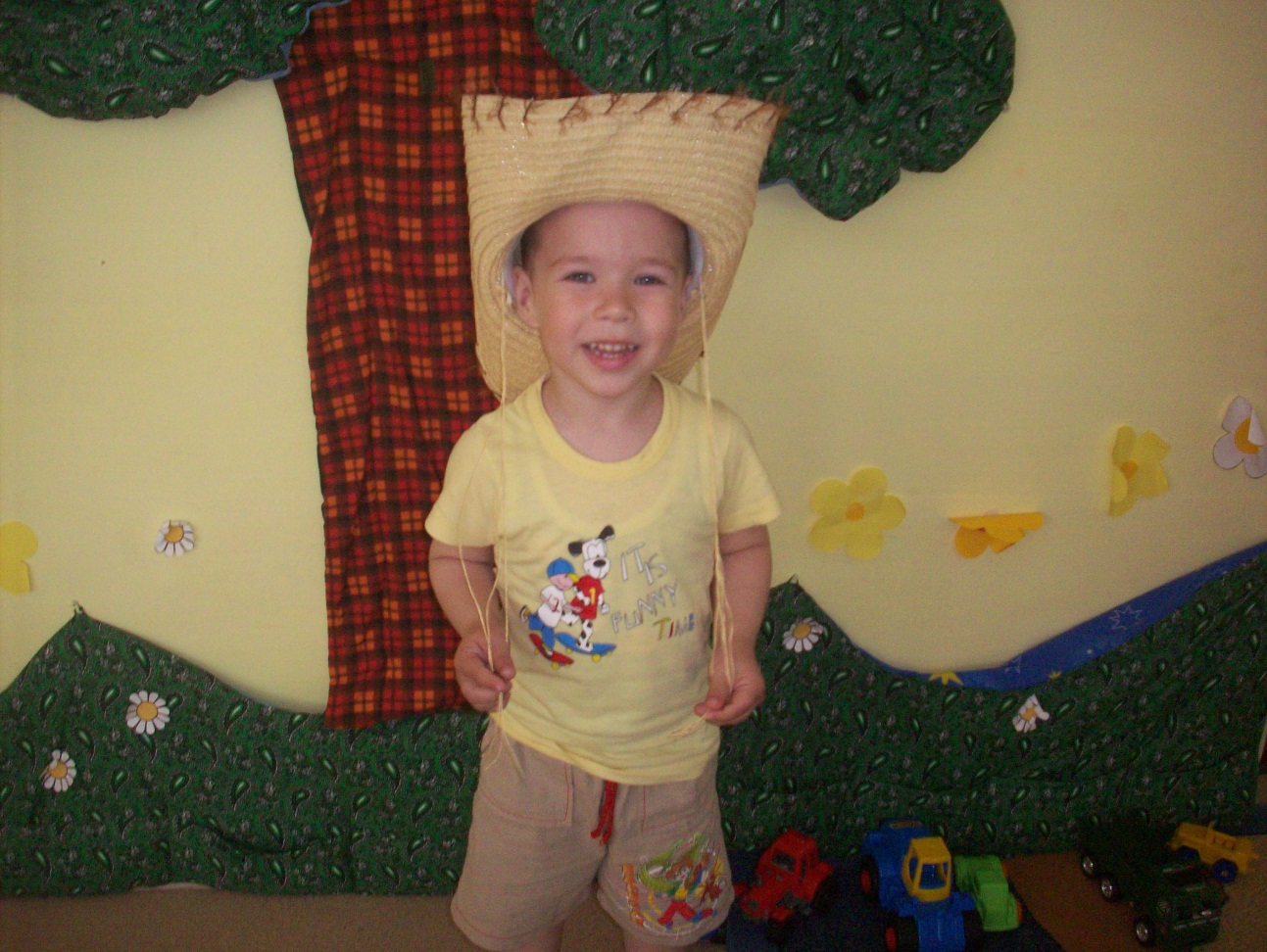 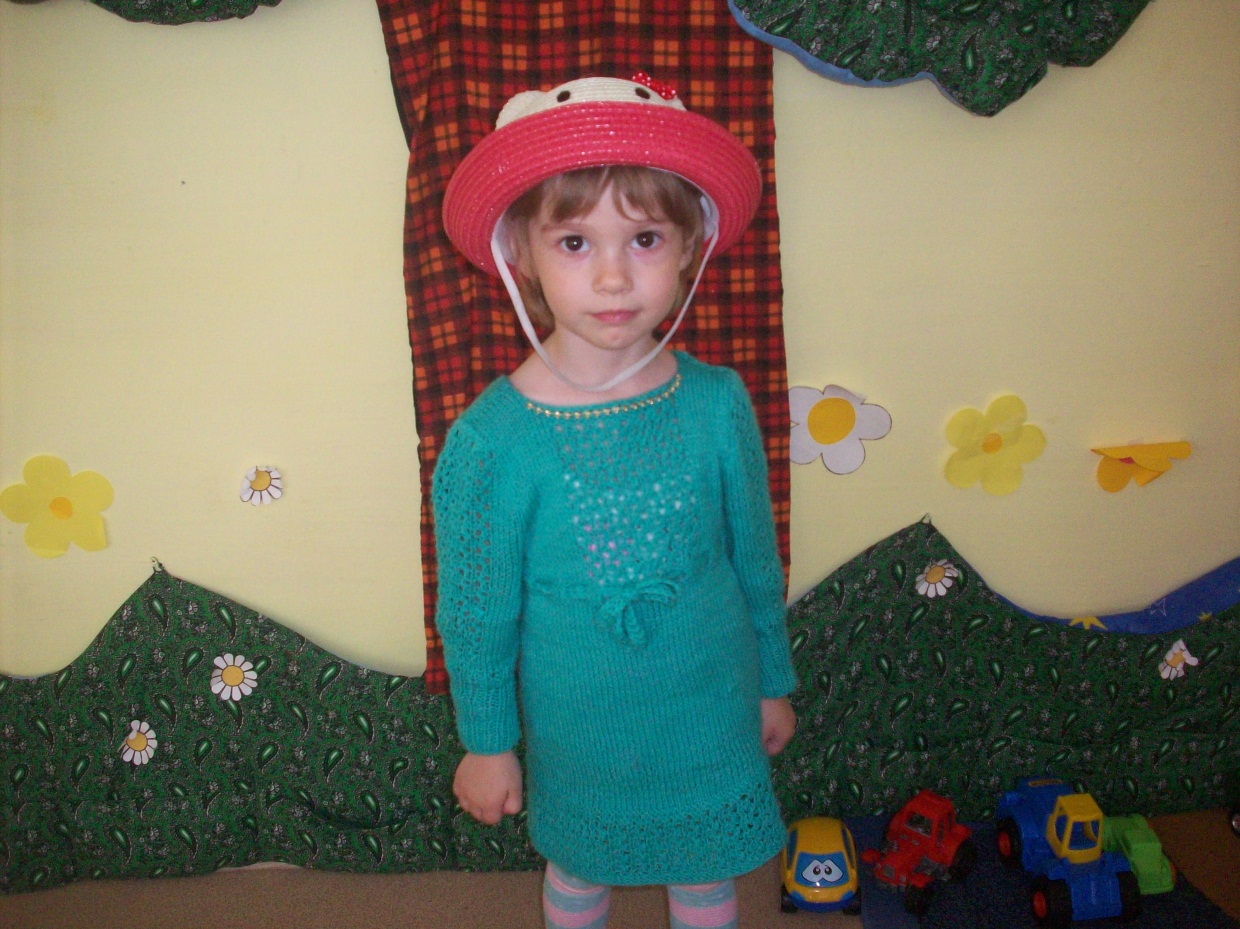 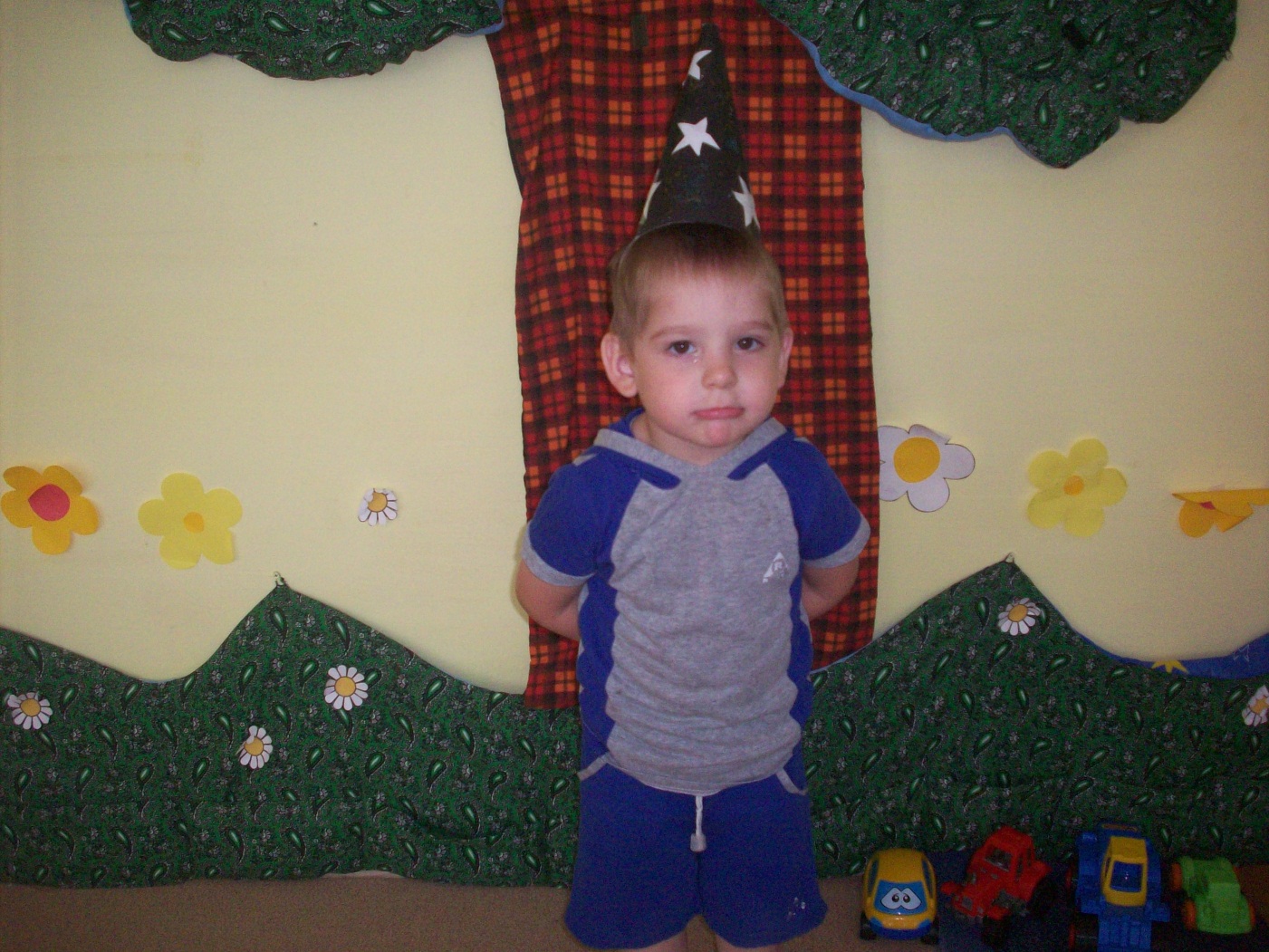 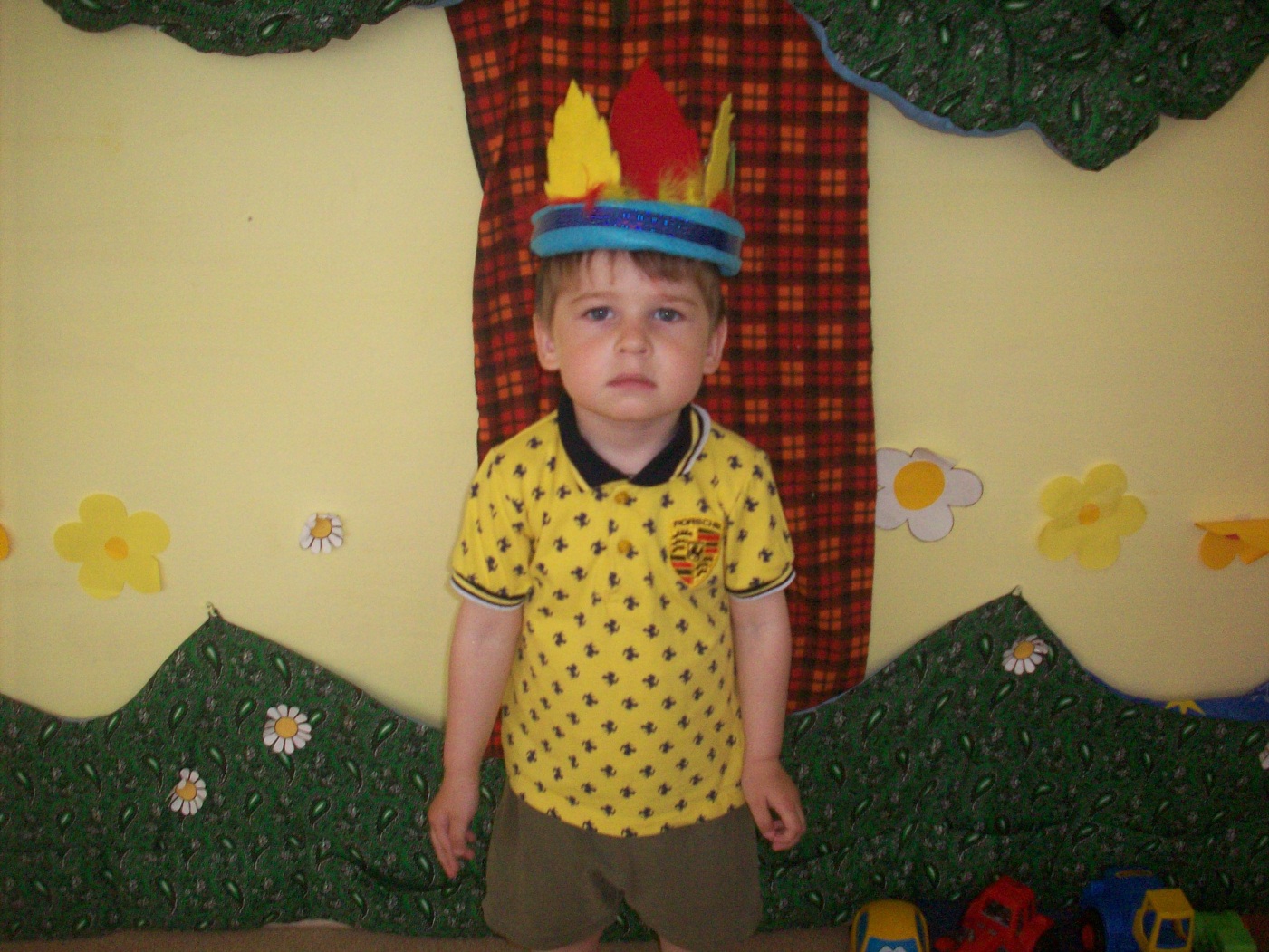 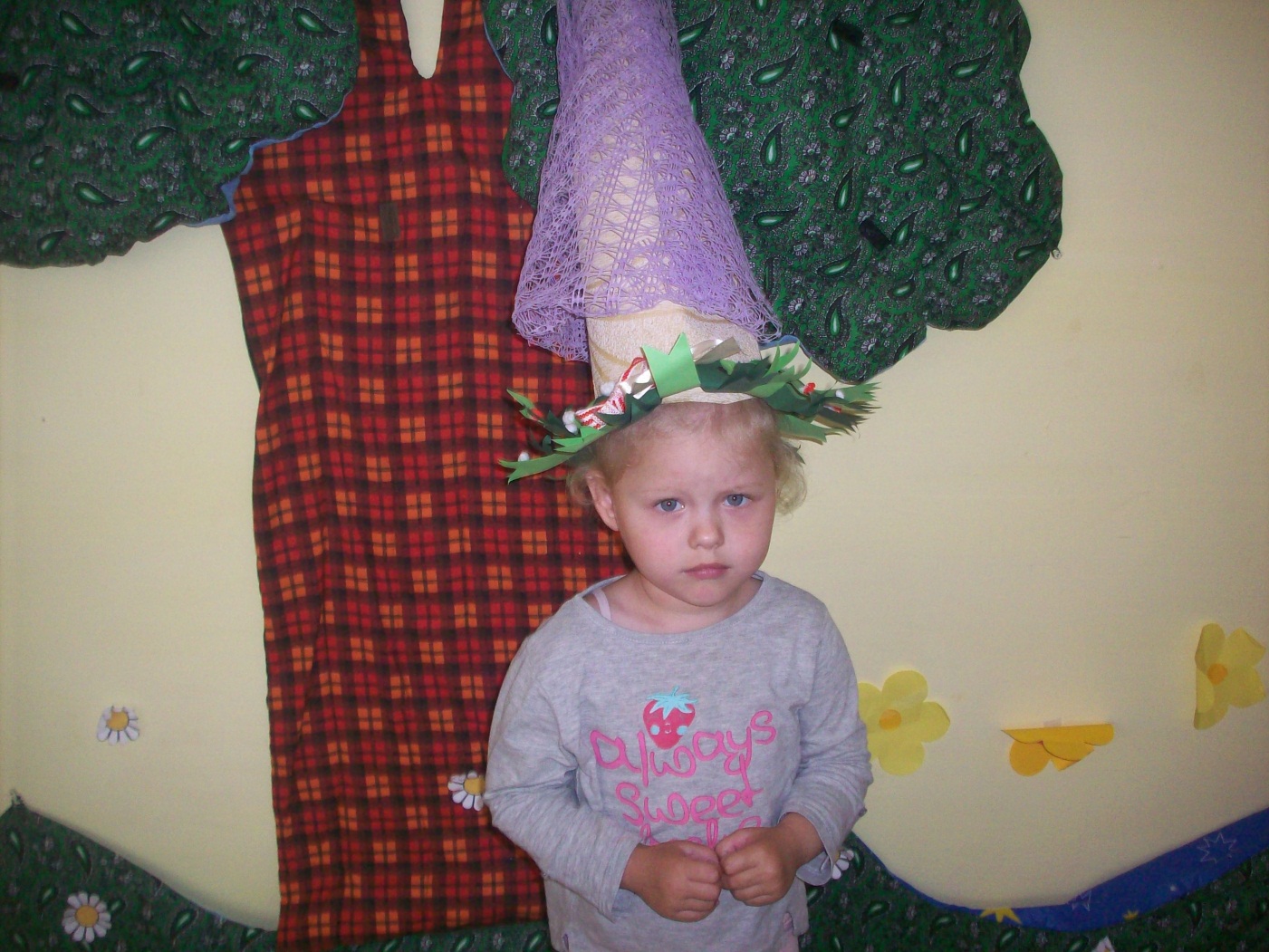 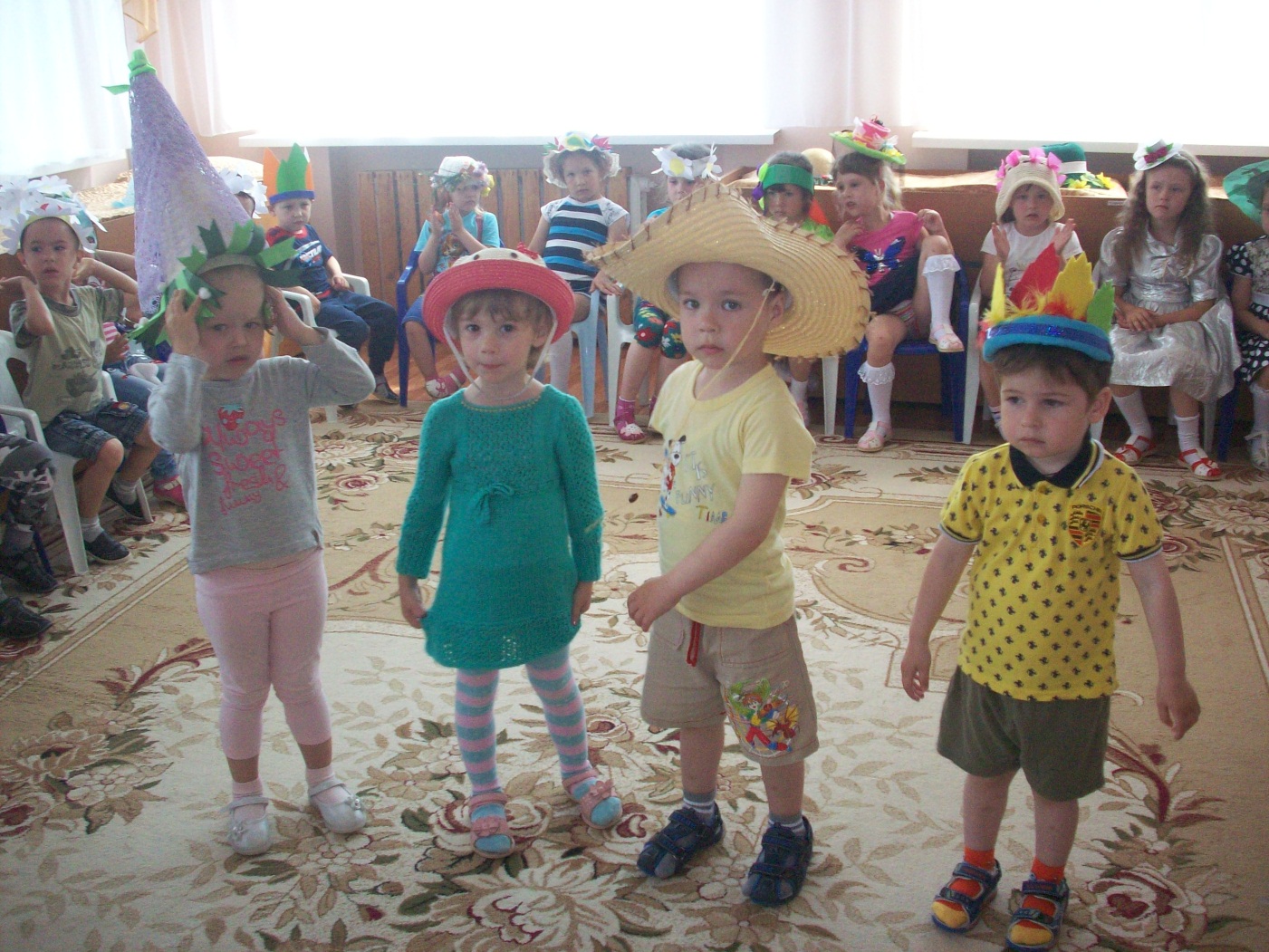 